30. 10. 2012 года в честь дня родной школы, которой, исполнилось 25 лет,  прошел стартинейджер среди пятых, шестых и седьмых классов. Мероприятие очень всем понравилось.  Учащиеся не просто танцевали, а ведущие проводили различные танцевальные конкурсы.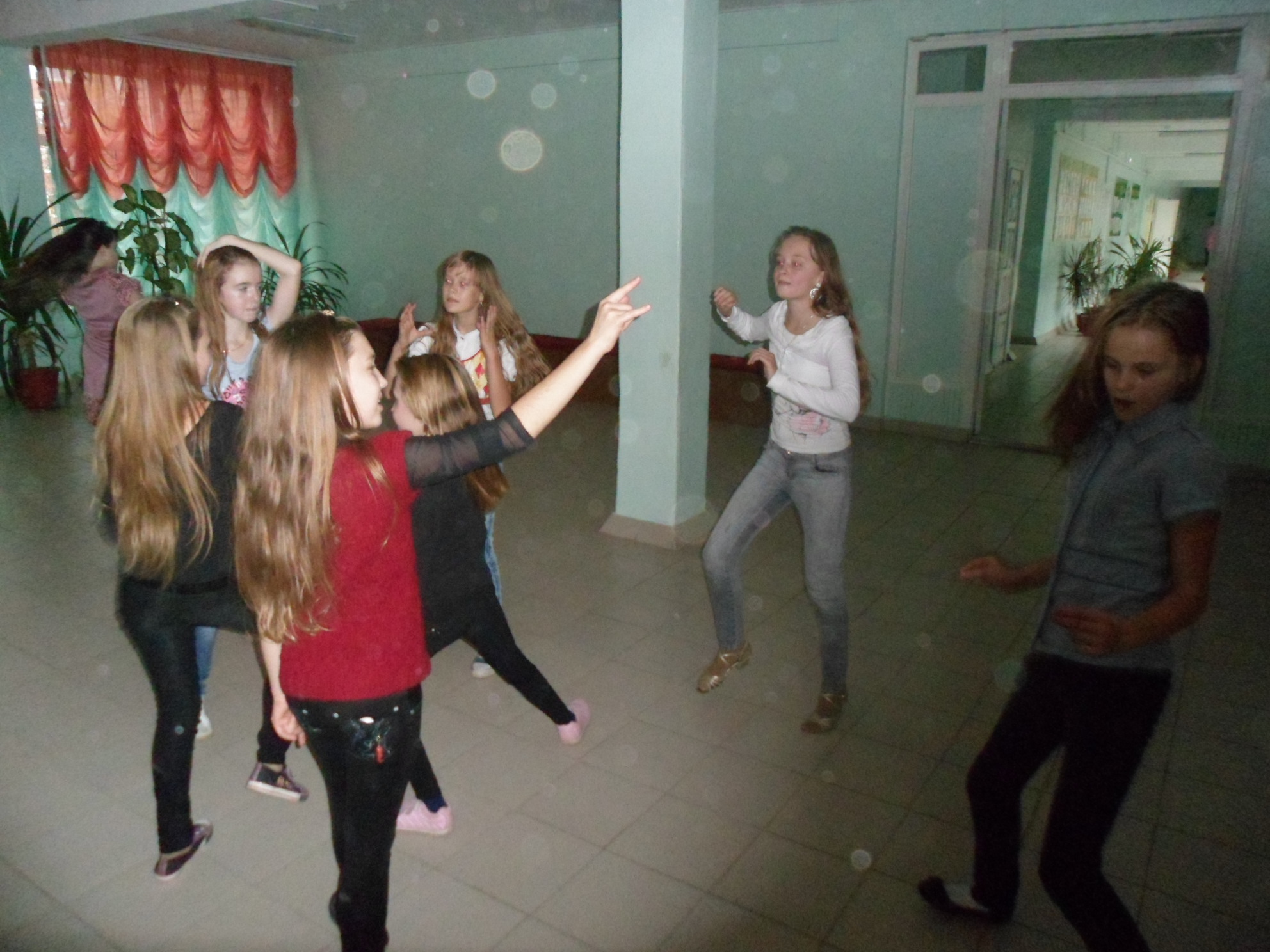 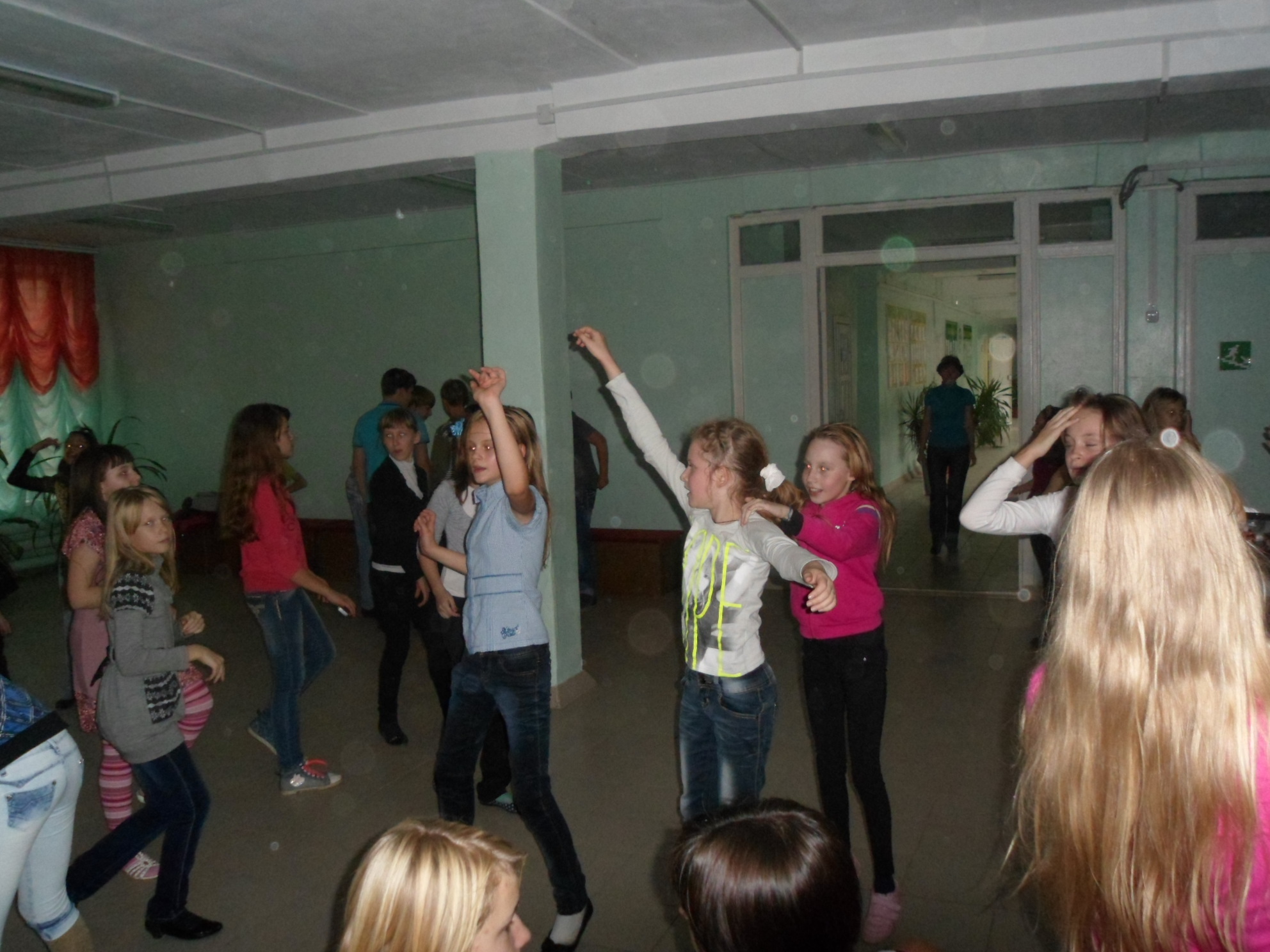 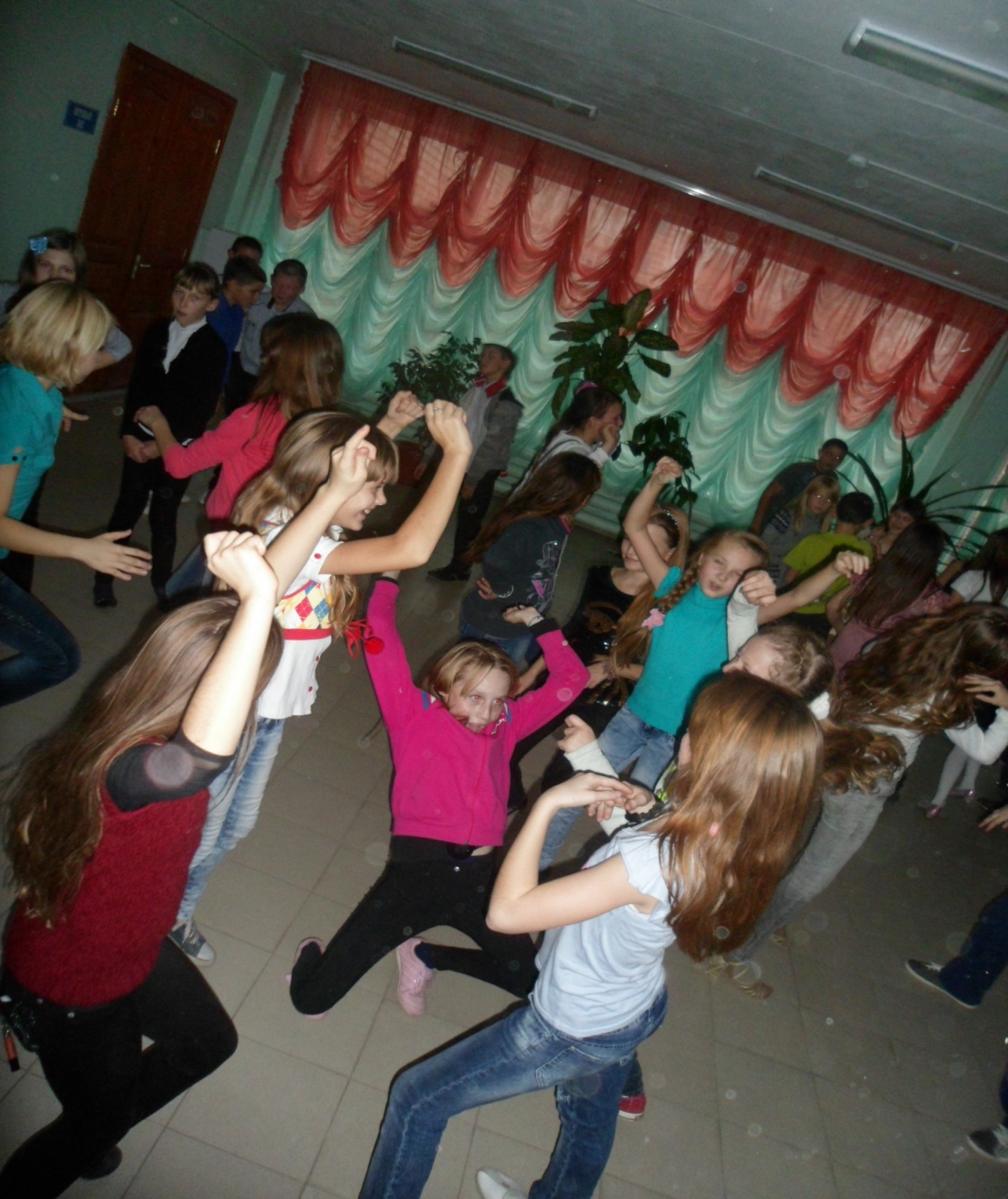 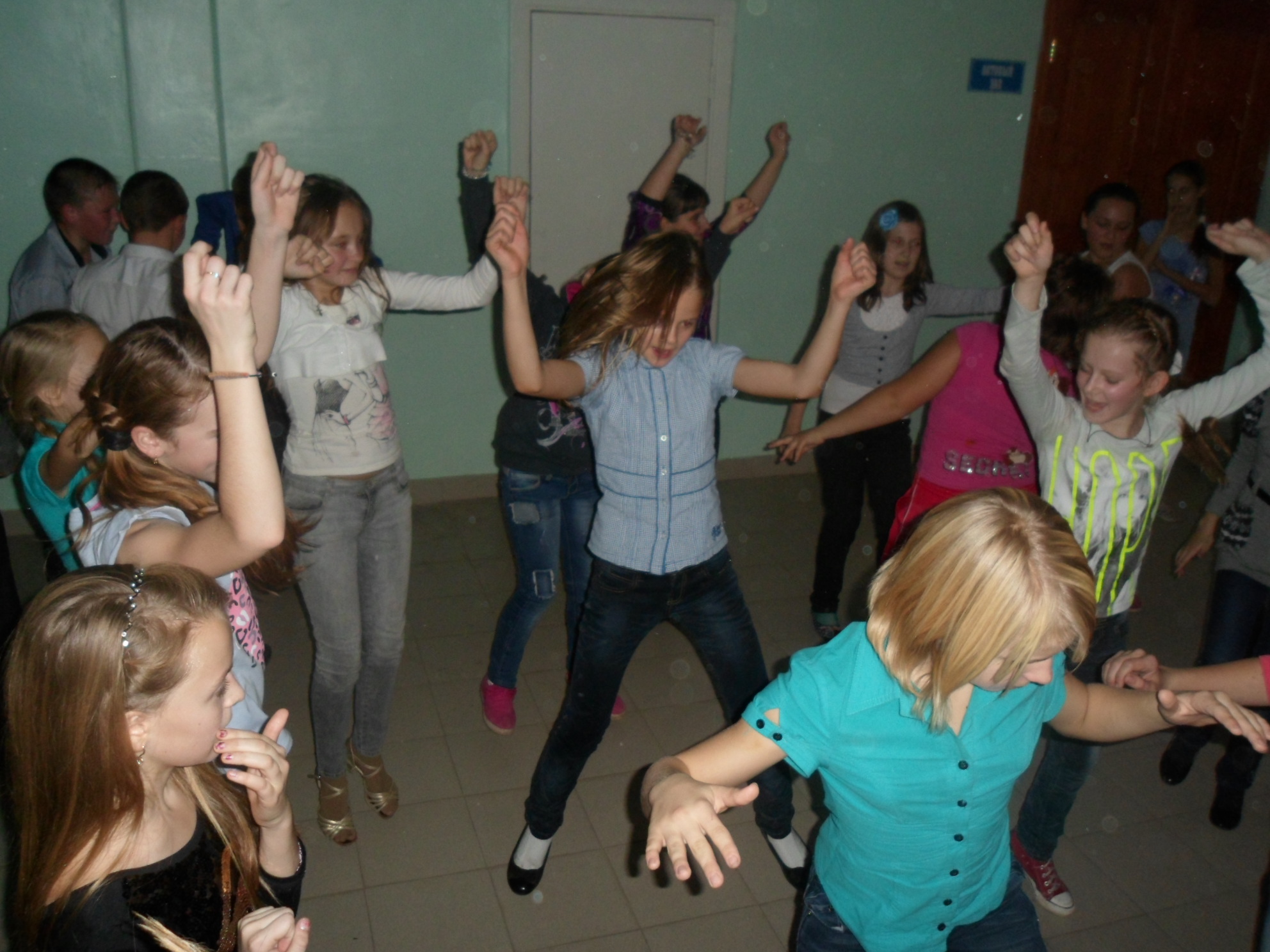 Ведущие не удержались и тоже пустились в пляс!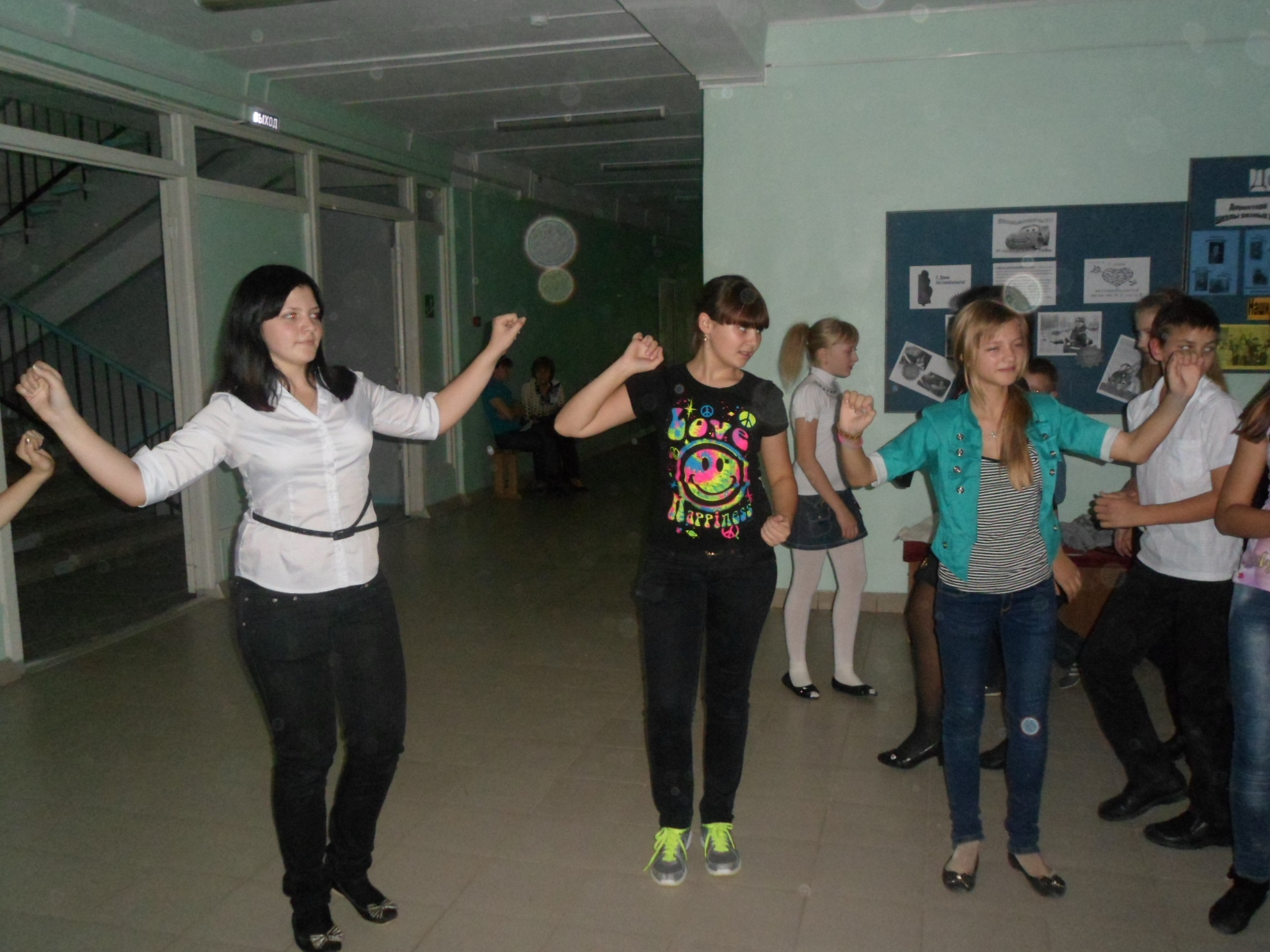 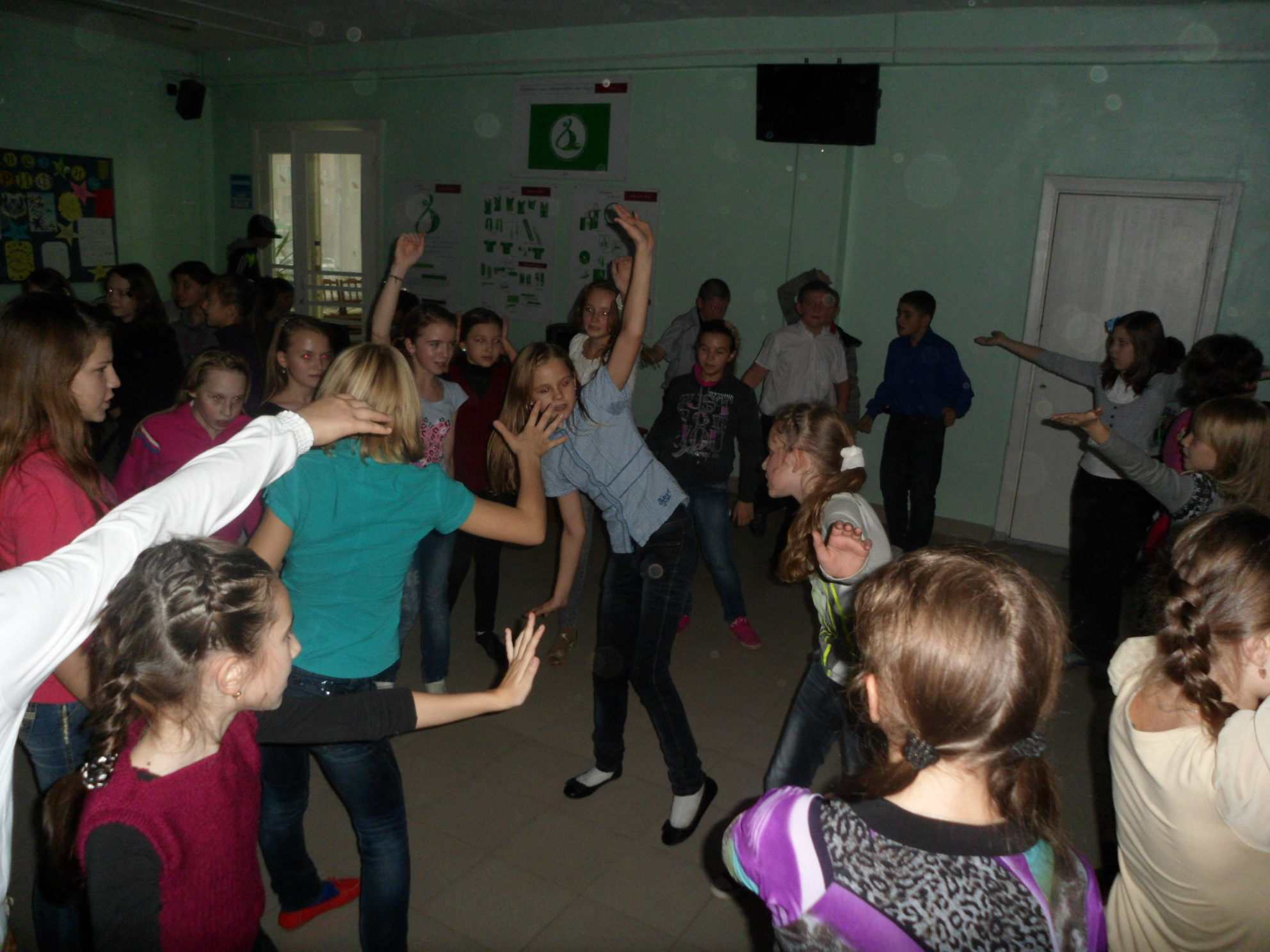 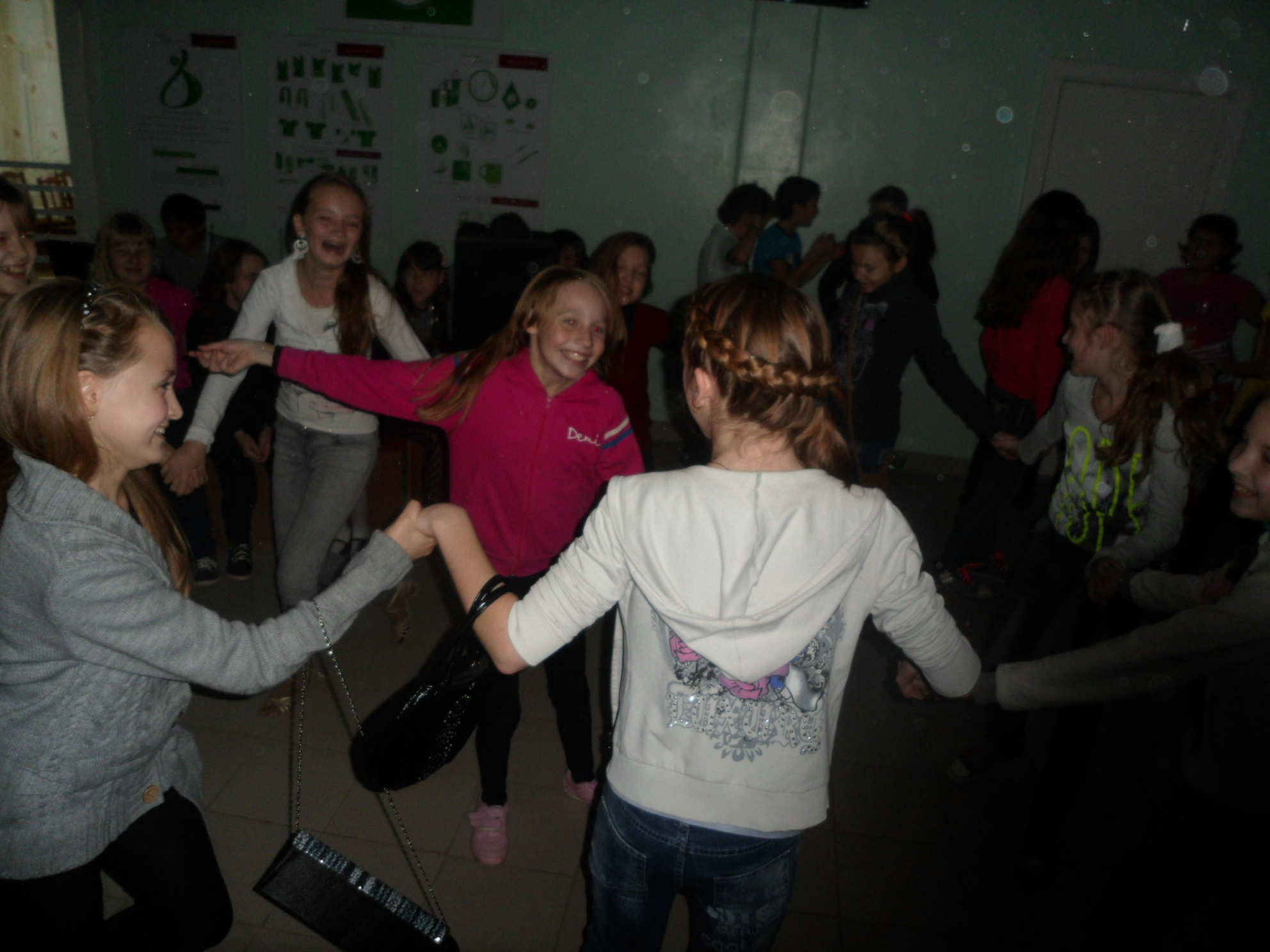 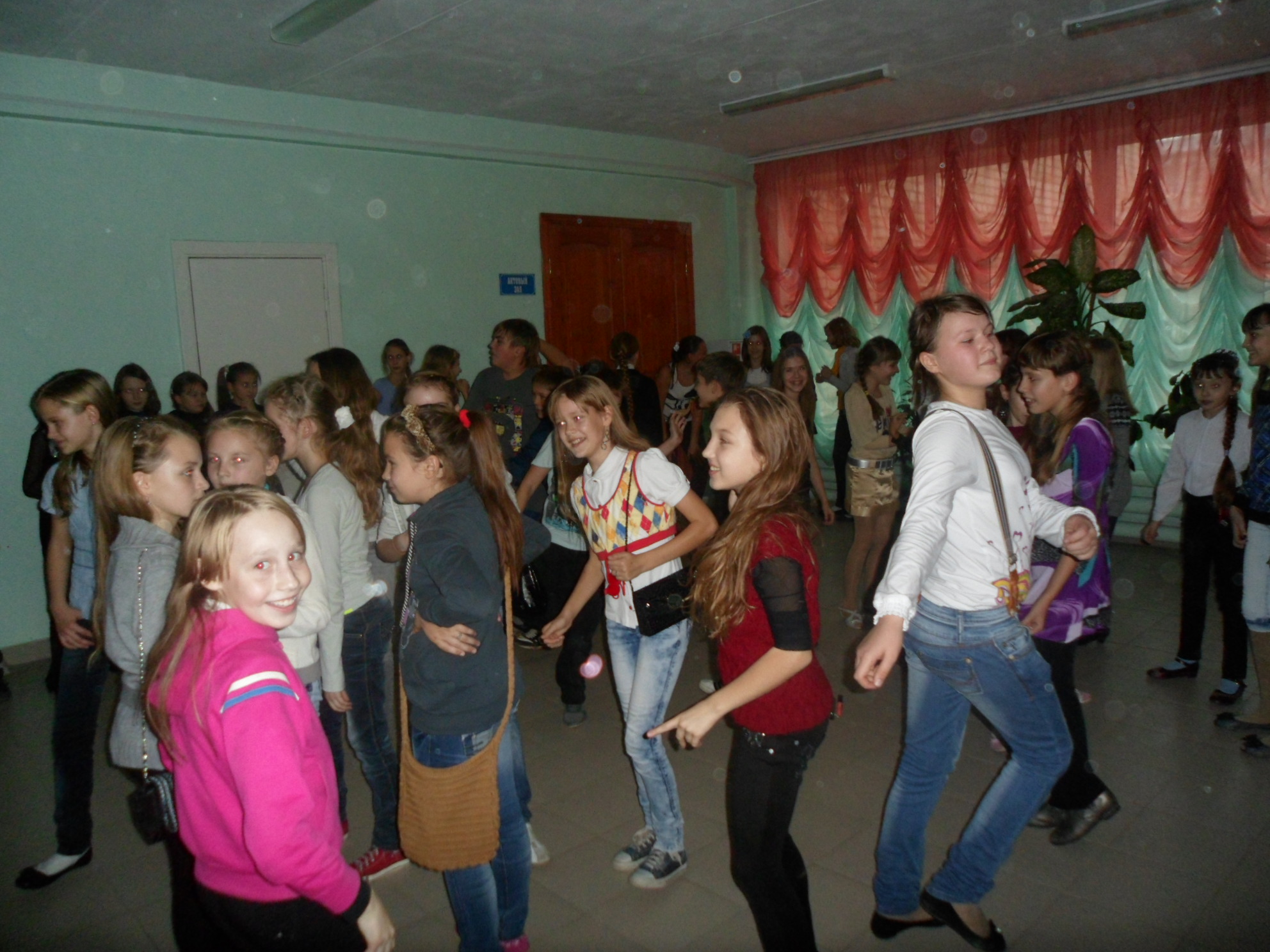 Самый широкий танец.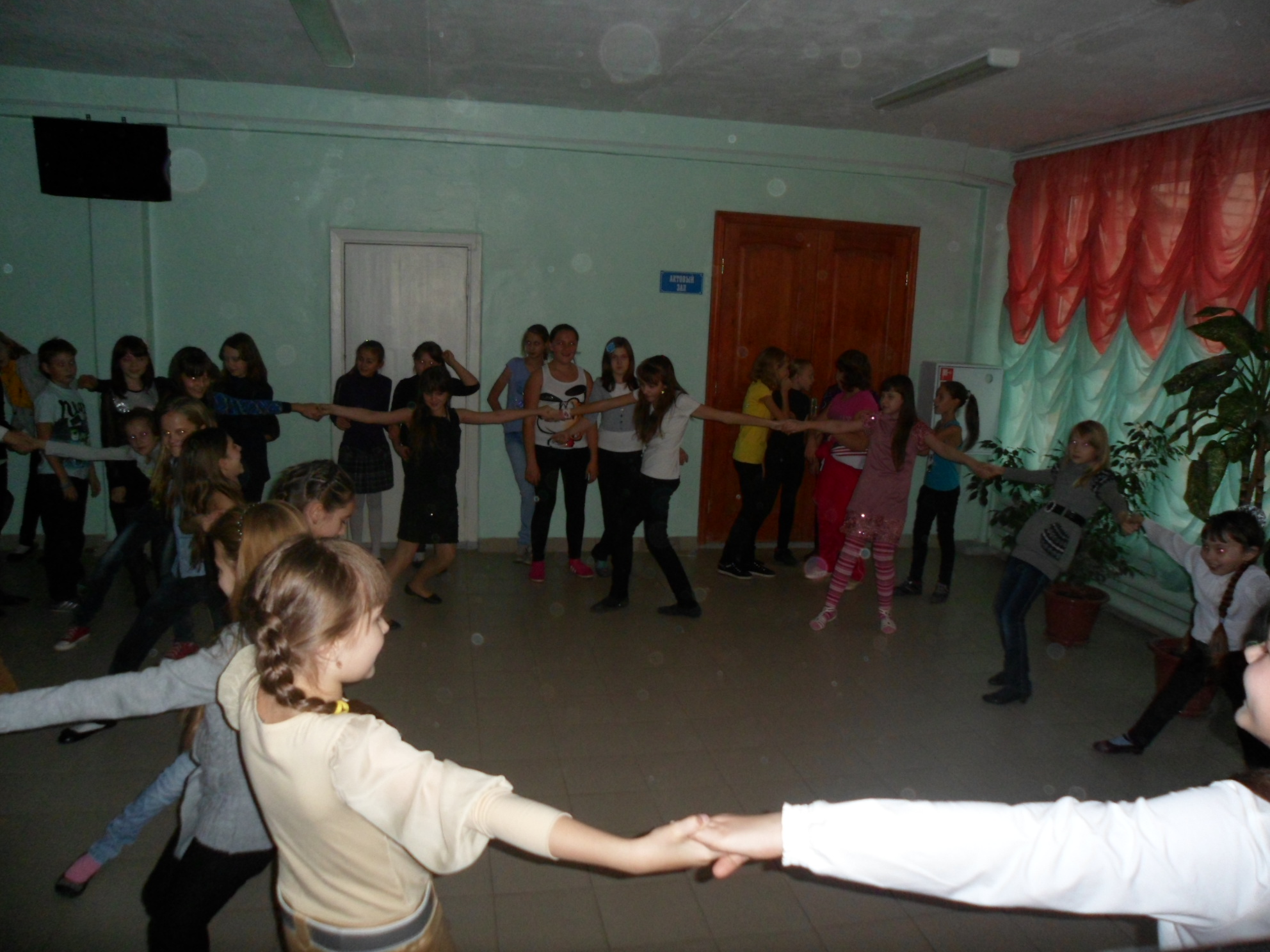 Сам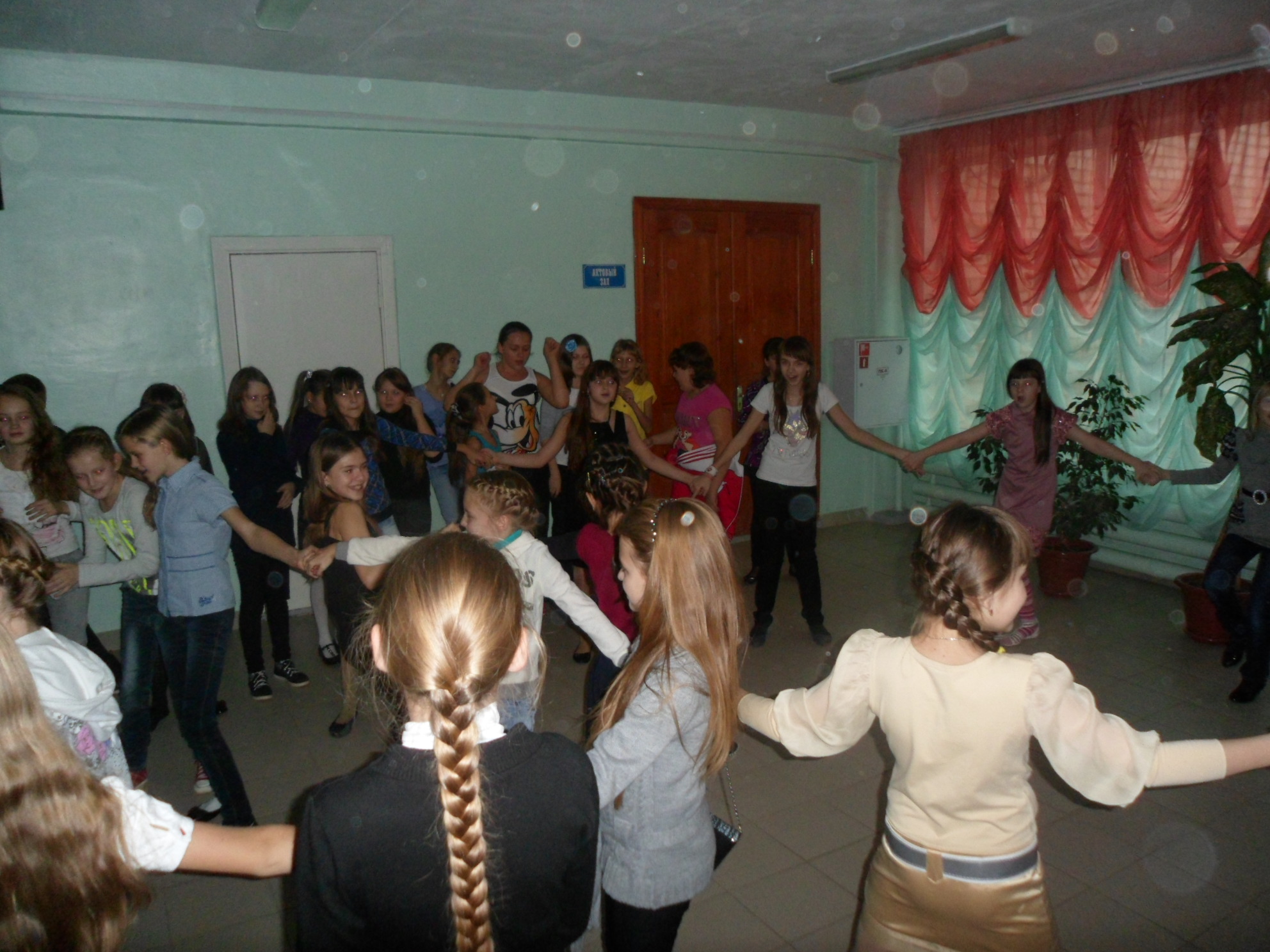 Самый низкий танец.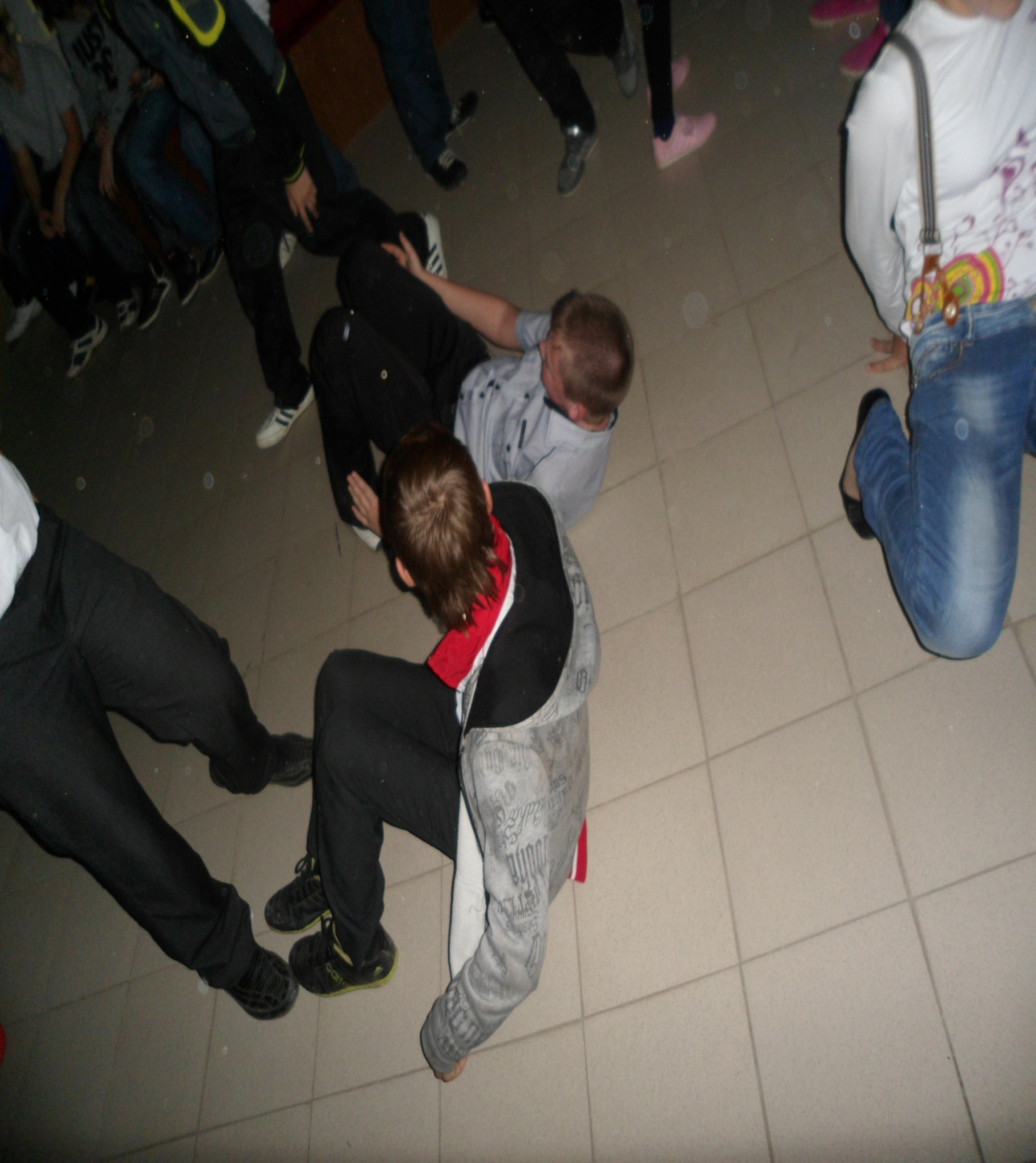 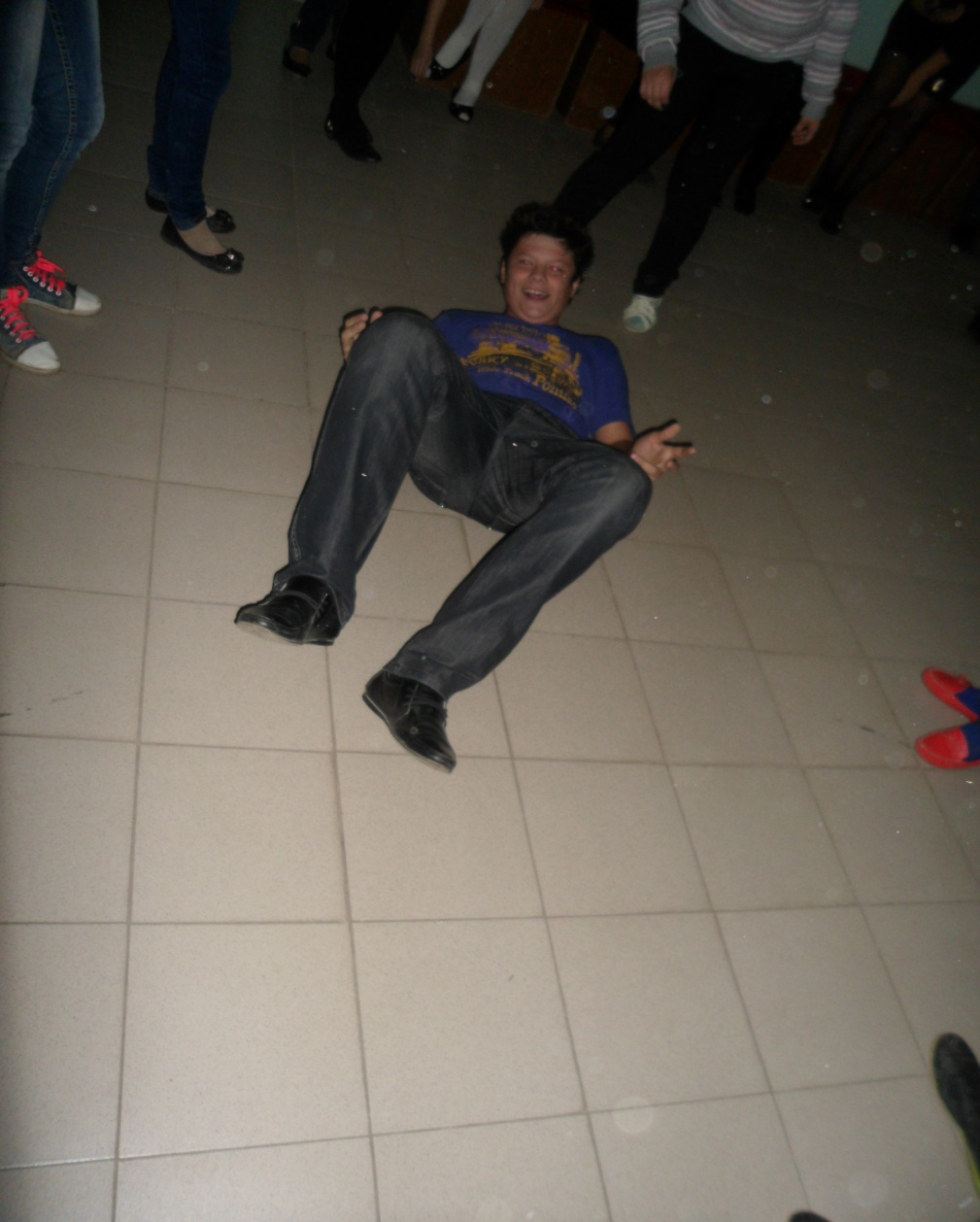 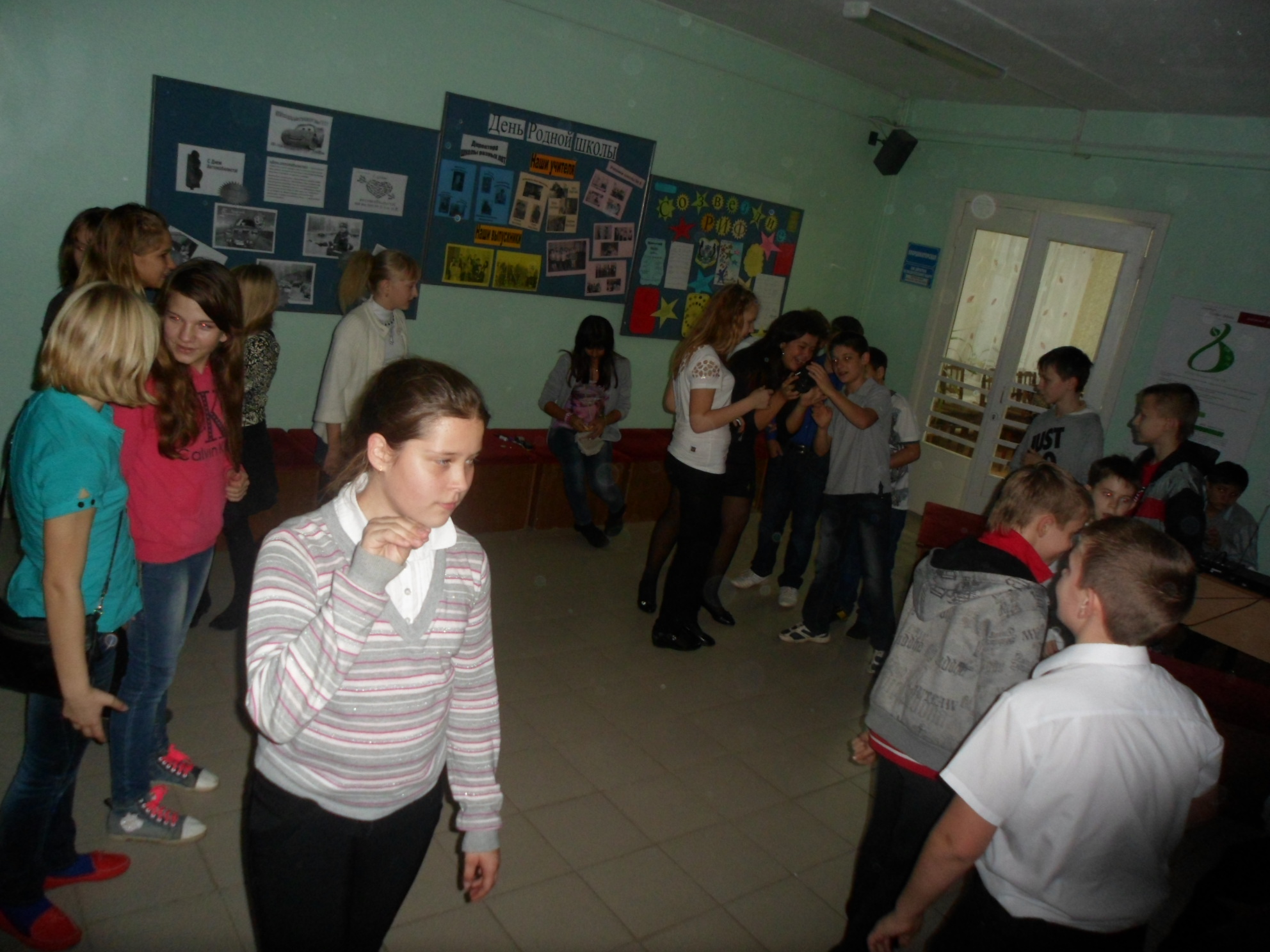 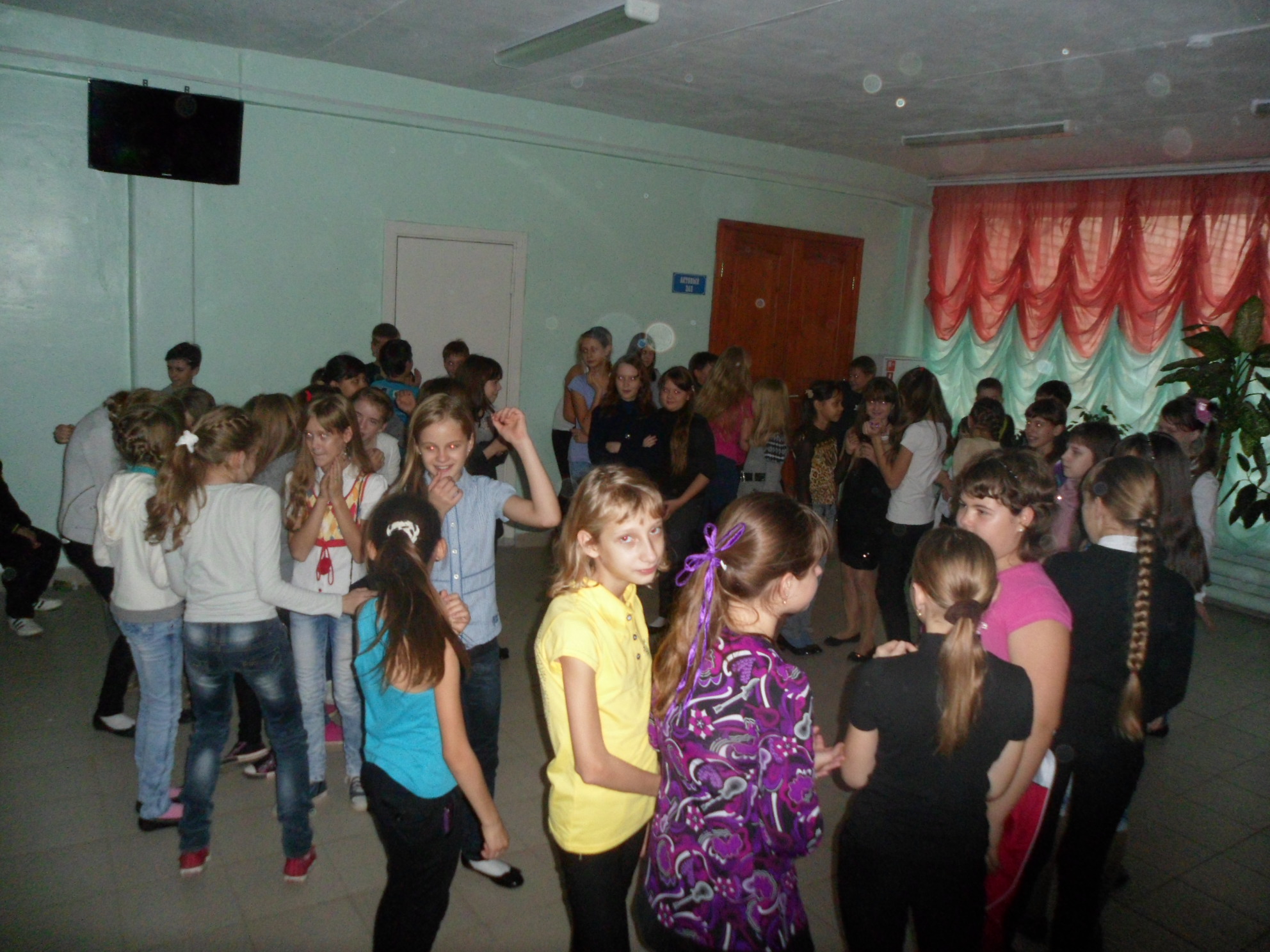 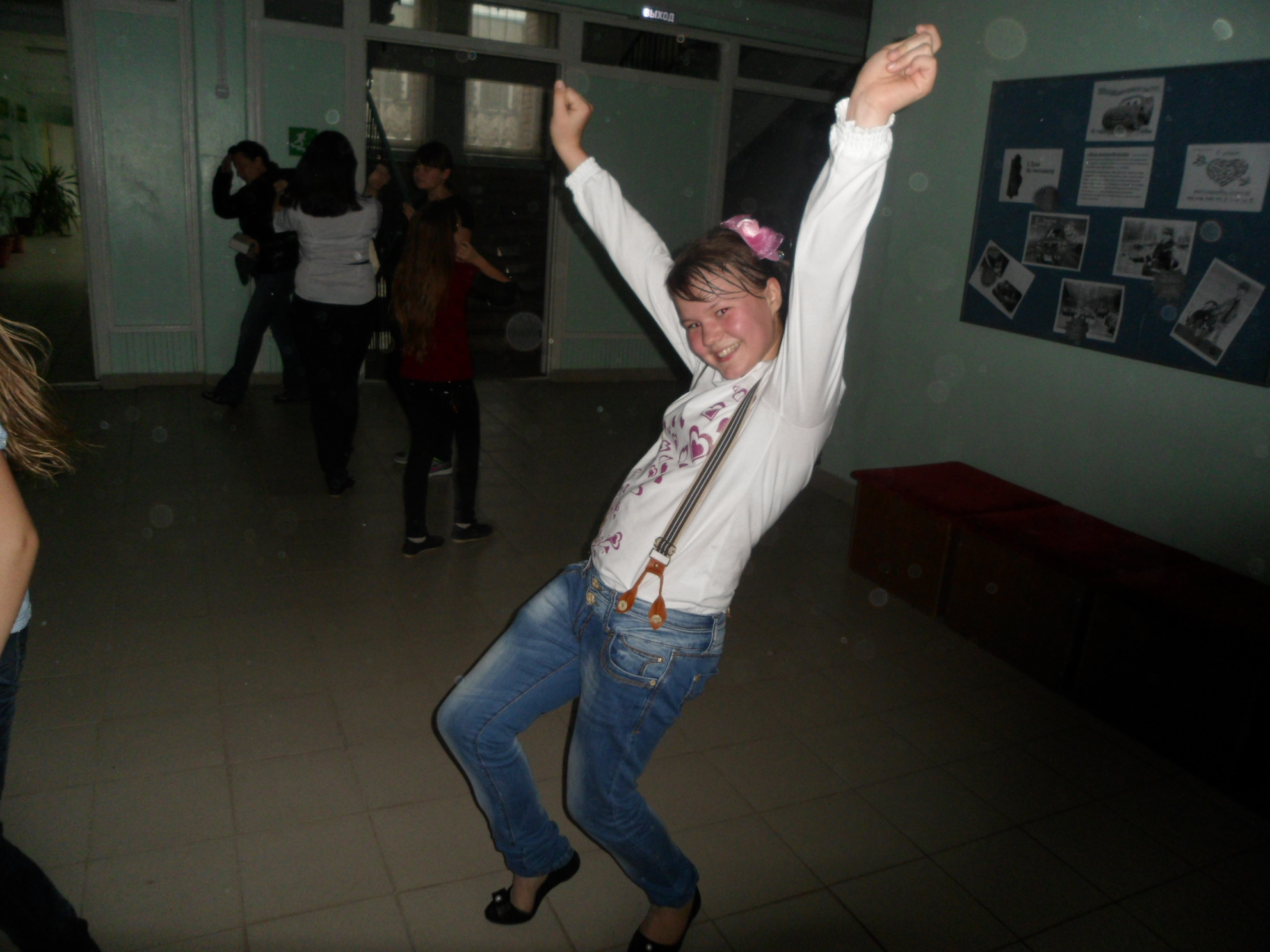 